РЕШЕНИЕРассмотрев проект решения о порядке осуществления муниципального земельного контроля на территории Петропавловск-Камчатского городского округа, внесенный первым заместителем Главы администрации Петропавловск-Камчатского городского округа Панченко Е.А., руководствуясь статьей 28 Устава Петропавловск-Камчатского городского округа, Городская Дума Петропавловск-Камчатского городского округаРЕШИЛА:1. Принять Решение о порядке осуществления муниципального земельного контроля на территории Петропавловск-Камчатского городского округа. 2. Направить принятое Решение Главе Петропавловск-Камчатского городского округа Семчеву В.А. для подписания и обнародования.РЕШЕНИЕот 28.02.2012 № 490-ндО порядке осуществления муниципального земельного контроля на территории Петропавловск-Камчатского городского округа Принято Городской Думой Петропавловск-Камчатского городского округа(решение от 22.02.2012 № 1385-р)С изменениями от:06.05.2013 № 78-нд (24.04.2013 № 181-р);31.10.2013 № 139-нд (23.10.2013 № 309-р);28.04.2014 № 216-нд (23.04.2014 № 458-р); 02.09.2014 № 251-нд (27.08.2014 № 543-р);01.09.2015 № 339-нд (26.08.2015 № 797-р);28.01.2016 № 384-нд (28.01.2016 № 894-р);01.11.2016 № 489-нд (26.10.2016 № 1119-р);27.02.2017 № 551-нд (22.02.2017 № 1246-р);25.04.2017 № 572-нд (19.04.2017 № 1305-р)1. Общие положения1.1. Настоящее Решение о порядке осуществления муниципального земельного контроля на территории Петропавловск-Камчатского городского округа (далее - Решение) разработано в соответствии с Земельным кодексом Российской Федерации, Федеральным законом от 06.10.2003 № 131-ФЗ «Об общих принципах организации местного самоуправления в Российской Федерации», Федеральным законом от 26.12.2008 № 294-ФЗ «О защите прав юридических лиц и индивидуальных предпринимателей при осуществлении государственного контроля (надзора) и муниципального контроля», нормативными правовыми актами Камчатского края, Уставом Петропавловск-Камчатского городского округа, иными муниципальными правовыми актами Петропавловск-Камчатского городского округа (далее - городской округ).Решением от 28.01.2016 № 384-нд (28.01.2016 № 894-р) в пункт 1.2 внесено изменениеРешением от 31.10.2013 № 139-нд (23.10.2013 № 309-р) в пункт 1.2 внесено изменение1.2. Муниципальный земельный контроль - деятельность администрации Петропавловск-Камчатского городского округа в лице ее уполномоченного органа по контролю за использованием земли как природного объекта и природного ресурса, земельных участков и частей земельных участков на территории городского округа, включая организацию и проведение проверок соблюдения юридическими лицами и индивидуальными предпринимателями требований, установленных федеральными законами, законами Камчатского края и муниципальными правовыми актами городского округа.Решением от 25.04.2017 № 572-нд (19.04.2017 № 1305-р) пункт 1.3 изложен в новой редакции1.3. Уполномоченным органом администрации, осуществляющим муниципальный земельный контроль на территории городского округа, является Контрольное управление администрации Петропавловск-Камчатского городского округа (далее - уполномоченный орган).Решением от 28.01.2016 № 384-нд (28.01.2016 № 894-р) в пункт 1.4 внесено изменениеРешением от 25.04.2017 № 572-нд (19.04.2017 № 1305-р) пункт 1.4 изложен в новой редакции1.4. Финансирование мероприятий по муниципальному земельному контролю осуществляется за счет средств бюджета Петропавловск-Камчатского городского округа в пределах бюджетных ассигнований, предусмотренных на очередной финансовый год (финансовый год и плановый период) уполномоченному органу.Решением от 28.01.2016 № 384-нд (28.01.2016 № 894-р) в пункт 1.5 внесено изменениеРешением от 27.02.2017 № 551-нд (22.02.2017 № 1246-р) в пункт 1.5 внесено изменение1.5. Должностными лицами, обладающими полномочиями исполнять функции по муниципальному земельному контролю, являются специалисты уполномоченного органа (далее - муниципальные инспекторы), которые являются муниципальными служащими.Полномочия муниципальных инспекторов установлены разделом 2 настоящего Решения.1.6. Муниципальный земельный контроль на территории городского округа осуществляется:1.6.1 в отношении юридических лиц и индивидуальных предпринимателей - в форме плановых и внеплановых проверок, осуществляемых в порядке, установленном Федеральным законом от 26.12.2008 № 294-ФЗ «О защите прав юридических лиц и индивидуальных предпринимателей при осуществлении государственного контроля (надзора) и муниципального контроля»;1.6.2 в отношении физических лиц – в форме плановых и внеплановых проверок в соответствии с разделом 3 настоящего Решения;Решением от 27.02.2017 № 551-нд (22.02.2017 № 1246-р) в подпункт 1.6.3 внесено изменение1.6.3 в отношении земель на территории городского округа с целью выявления признаков нарушения использования земельных участков, а также установления лиц, являющихся возможными нарушителями – в форме обследования территории городского округа посредством организации и проведения плановых (рейдовых) осмотров, обследований территорий, земельных участков.2. Цели и задачи муниципального земельного контроля. Полномочия муниципальных инспекторов2.1. Муниципальный земельный контроль осуществляется в целях:2.1.1 рационального и эффективного использования земель на территории городского округа;2.1.2 получения достоверной информации о состоянии земель на территории городского округа;Решением от 31.10.2013 № 139-нд (23.10.2013 № 309-р) в подпункт 2.1.3 внесено изменение.2.1.3 обеспечения исполнения федеральных законов, законов Камчатского края, муниципальных правовых актов городского округа, регулирующих земельные отношения;Решением от 27.02.2017 № 551-нд (22.02.2017 № 1246-р) в подпункт 2.1.4 внесено изменение2.1.4 предупреждения, выявления и пресечения: самовольного занятия земель на территории городского округа, использования земельных участков не по целевому назначению, и/или способами, приводящими к деградации, загрязнению, захламлению, нарушению земель, а также искажения сведений о состоянии и использовании земель.2.2. Задачами муниципального земельного контроля являются:Решением от 28.04.2014 № 216-нд (23.04.2014 № 458-р) подпункт 2.2.1 изложен в новой редакции2.2.1 участие в обеспечении соблюдения федеральных законов, законов Камчатского края и муниципальных правовых актов, регулирующих порядок использования земель на территории городского округа;2.2.2 обеспечение соблюдения установленного режима использования земель на территории городского округа, в соответствии с их целевым назначением и разрешенным использованием;2.2.3 выявление на территории городского округа лиц, использующих земельные участки без документов, подтверждающих их права на землю, использующих земельные участки не по целевому назначению, и/или способами, приводящими к деградации, загрязнению, захламлению, нарушению земель и принятие мер по привлечению виновных лиц к ответственности.2.3. Для достижения целей и решения задач муниципального земельного контроля муниципальные инспекторы вправе:2.3.1 осуществлять проверки земельных участков, находящихся в собственности, владении, пользовании, аренде у юридических лиц, индивидуальных предпринимателей и физических лиц, проводить обследования земель на территории городского округа, находящихся в собственности Российской Федерации, Камчатского края, городского округа, а также земельных участков, государственная собственность на которые не разграничена;2.3.2 получать у юридических лиц и индивидуальных предпринимателей сведения в порядке, установленном статьей 11 Федерального закона от 26.12.2008
№ 294-ФЗ «О защите прав юридических лиц и индивидуальных предпринимателей при осуществлении государственного контроля (надзора) и муниципального контроля»;2.3.3 получать у физических лиц сведения и материалы о состоянии, использовании и охране земель, в том числе, документы, удостоверяющие права на землю;Решением от 31.10.2013 № 139-нд (23.10.2013 № 309-р) в подпункт 2.3.4 внесено изменение.2.3.4 обращаться в правоохранительные органы за содействием в предотвращении или пресечении действий, препятствующих осуществлению муниципальными инспекторами деятельности по осуществлению муниципального земельного контроля, а также в установлении лиц, нарушающих федеральные законы, законы Камчатского края и муниципальные правовые акты городского округа в сфере земельных отношений;Решением от 27.02.2017 № 551-нд (22.02.2017 № 1246-р) подпункт 2.3.5 исключен2.3.5 исключенРешением от 27.02.2017 № 551-нд (22.02.2017 № 1246-р) пункт 2.4 изложен в новой редакции2.4. Муниципальные инспекторы обязаны:2.4.1 своевременно и в полной мере исполнять предусмотренные настоящим Решением полномочия по предупреждению, выявлению и пресечению нарушений требований, установленных федеральными законами, законами Камчатского края и муниципальными правовыми актами городского округа;2.4.2 соблюдать законодательство Российской Федерации, права и законные интересы юридического лица, индивидуального предпринимателя, физического лица, проверка которых проводится;2.4.3 проводить проверку на основании приказа руководителя уполномоченного органа о ее проведении в соответствии с ее назначением;2.4.4 проводить проверку только во время исполнения служебных обязанностей, выездную проверку только при предъявлении служебных удостоверений, копии приказа руководителя уполномоченного органа, а в случае, предусмотренном частью 5 статьи 10 Федерального закона от 26.12.2008 № 294-ФЗ «О защите прав юридических лиц и индивидуальных предпринимателей при осуществлении государственного контроля (надзора) и муниципального контроля», копии документа о согласовании проведения проверки;2.4.5 не препятствовать руководителю, иному должностному лицу или уполномоченному представителю юридического лица, индивидуальному предпринимателю, его уполномоченному представителю присутствовать при проведении проверки и давать разъяснения по вопросам, относящимся к предмету проверки;2.4.6 предоставлять руководителю, иному должностному лицу или уполномоченному представителю юридического лица, индивидуальному предпринимателю, его уполномоченному представителю, присутствующим при проведении проверки, информацию и документы, относящиеся к предмету проверки;2.4.7 знакомить руководителя, иного должностного лица или уполномоченного представителя юридического лица, индивидуального предпринимателя, его уполномоченного представителя с результатами проверки;2.4.8 знакомить руководителя, иное должностное лицо или уполномоченного представителя юридического лица, индивидуального предпринимателя, его уполномоченного представителя с документами и (или) информацией, полученными в рамках межведомственного информационного взаимодействия;2.4.9 учитывать при определении мер, принимаемых по фактам выявленных нарушений, соответствие указанных мер тяжести нарушений, их потенциальной опасности для жизни, здоровья людей, для животных, растений, окружающей среды, объектов культурного наследия (памятников истории и культуры) народов Российской Федерации, музейных предметов и музейных коллекций, включенных в состав Музейного фонда Российской Федерации, особо ценных, в том числе уникальных, документов Архивного фонда Российской Федерации, документов, имеющих особое историческое, научное, культурное значение, входящих в состав национального библиотечного фонда, безопасности государства, для возникновения чрезвычайных ситуаций природного и техногенного характера, а также не допускать необоснованное ограничение прав и законных интересов граждан, в том числе индивидуальных предпринимателей, юридических лиц;2.4.10 доказывать обоснованность своих действий при их обжаловании юридическими лицами, индивидуальными предпринимателями в порядке, установленном законодательством Российской Федерации;2.4.11 соблюдать сроки проведения проверки, установленные Федеральным законом от 26.12.2008 № 294-ФЗ «О защите прав юридических лиц и индивидуальных предпринимателей при осуществлении государственного контроля (надзора) и муниципального контроля»;2.4.12 не требовать от юридического лица, индивидуального предпринимателя документы и иные сведения, представление которых не предусмотрено законодательством Российской Федерации;2.4.13 перед началом проведения выездной проверки по просьбе руководителя, иного должностного лица или уполномоченного представителя юридического лица, индивидуального предпринимателя, его уполномоченного представителя ознакомить их с положениями административного регламента (при его наличии), в соответствии с которым проводится проверка;2.4.14 осуществлять запись о проведенной проверке в журнале учета проверок в случае его наличия у юридического лица, индивидуального предпринимателя;2.4.15 выдавать предписание и осуществлять контроль за устранением выявленных нарушений в случае выявления при проведении проверки нарушений обязательных требований или требований, установленных муниципальными правовыми актами.3. Порядок проведения муниципального земельного контроля в отношении физических лиц3.1. Муниципальный земельный контроль в отношении физических лиц проводится в форме плановых и внеплановых проверок.Решением от 25.04.2017 № 572-нд (19.04.2017 № 1305-р) абзац первый пункта 3.2 изложен в новой редакции Решением от 28.01.2016 № 384-нд (28.01.2016 № 894-р) в пункт 3.2 внесено изменение3.2. Плановые проверки проводятся в периоды, исключающие отсутствие проверяемых физических лиц, не чаще 1 раза в 3 года, в соответствии с ежегодно утверждаемым начальником (заместителем начальника) уполномоченного органа планом проведения муниципального земельного контроля в отношении физических лиц (далее - план).Выписки из утвержденного плана с указанием периода проведения проверки доводятся до сведения проверяемых физических лиц любым доступным способом с соблюдением требований Федерального закона от 27.07.2006 № 152-ФЗ
«О персональных данных» в течение десяти рабочих дней после утверждения плана.3.3. Внеплановые проверки проводятся в случае обнаружения данных, указывающих на наличие нарушений условий использования земель на территории городского округа, или получения от органов государственной власти, органов местного самоуправления, юридических и физических лиц документов и иных сведений, свидетельствующих о наличии признаков нарушения муниципальных правовых актов городского округа в сфере земельных отношений.Решением от 25.04.2017 № 572-нд (19.04.2017 № 1305-р) пункт 3.4 изложен в новой редакцииРешением от 28.01.2016 № 384-нд (28.01.2016 № 894-р) в пункт 3.4 внесено изменениеРешением от 27.02.2017 № 551-нд (22.02.2017 № 1246-р) пункт 3.4 изложен в новой редакции:3.4 Проверки проводятся на основании приказа о проведении проверки, издаваемого руководителем уполномоченного органа, в котором указываются:3.4.1 наименование органа муниципального земельного контроля;3.4.2 фамилии, имена, отчества, должности лиц, уполномоченных на проведение проверки, а также, при необходимости, привлекаемых к проведению проверки экспертов, представителей экспертных организаций;3.4.3 цели, задачи, предмет проверки и срок ее проведения;3.4.4 правовые основания проведения проверки;3.4.5 идентификационные признаки земельного участка (местоположение земельного участка, кадастровый номер или квартал (при наличии), категория земель), в отношении которого проводится проверка (далее - проверяемый земельный участок);3.4.6 вид проверки (плановая, внеплановая) и форма ее проведения (документарная, выездная);3.4.7 сроки проведения и перечень мероприятий по контролю, необходимых для достижения целей и задач проведения проверки;3.4.8 даты начала и окончания проведения проверки.Решением от 27.02.2017 № 551-нд (22.02.2017 № 1246-р) пункт 3.5 изложен в новой редакцииРешением от 31.10.2013 № 139-нд (23.10.2013 № 309-р) в пункт 3.5 внесено изменение.3.5. Сроки проведения плановой и внеплановой проверок не могут превышать 20 рабочих дней со дня начала проведения проверки.В исключительных случаях, связанных с необходимостью проведения сложных и (или) длительных исследований, специальных экспертиз, на основании мотивированных предложений лиц, проводящих проверку, срок проведения проверки может быть продлен приказом руководителя уполномоченного органа, но не более чем на 20 рабочих дней.Решением от 27.02.2017 № 551-нд (22.02.2017 № 1246-р) пункт 3.6 изложен в новой редакции3.6. По результатам каждой проведенной проверки составляется акт проверки по форме согласно приложению 1 к настоящему Решению (далее - Акт проверки). Акт проверки оформляется в 2 экземплярах непосредственно после завершения проверки.В случае выявления в ходе проведения проверки нарушений требований законодательства к Акту проверки прилагается предписание об устранении выявленных нарушений требований законодательства с указанием сроков их устранения. Предписание оформляется по форме согласно приложению 7 к настоящему Решению.Один экземпляр Акта проверки с копиями приложений (при их наличии) вручается гражданину или его уполномоченному представителю, присутствовавшему при проведении проверки, под роспись об ознакомлении.В случае отказа гражданина или его уполномоченного представителя, присутствовавшего при проведении проверки, от совершения подписи и (или) получения экземпляра Акта проверки либо в случае отсутствия указанных лиц при проведении проверки 1 экземпляр Акта проверки с приложениями (при их наличии) не позднее 5 рабочих дней со дня окончания проверки направляется заказным письмом гражданину.3.7. В целях укрепления доказательной базы и подтверждения достоверности полученных в ходе проверки сведений к Акту проверки прилагаются:3.7.1 фототаблица (приложение 2 к настоящему Решению) с нумерацией каждого фотоснимка и фотоснимками;3.7.2 обмер площади земельного участка (приложение 3 к настоящему Решению);3.7.3 иная информация, подтверждающая наличие или отсутствие нарушения условий использования земель.Решением от 28.01.2016 № 384-нд (28.01.2016 № 894-р) в пункт 3.8 внесено изменениеРешением от 01.09.2015 № 339-нд (26.08.2015 № 797-р) пункт 3.8 изложен в новой редакции3.8. В случае выявления нарушения требований земельного законодательства, за которое законодательством Российской Федерации предусмотрена административная и иная ответственность, уполномоченный орган в течение 3 рабочих дней со дня составления Акта проверки направляет копию Акта проверки с указанием о наличии признаков выявленного нарушения в соответствующий орган государственного земельного надзора.Решением от 28.01.2016 № 384-нд (28.01.2016 № 894-р) в абзац первый пункта 3.9 внесено изменение3.9. Уполномоченный орган обязан вести Книгу учёта проверок соблюдения физическими лицами условий использования земель городского округа (приложение 4 к настоящему Решению), в которую вносятся следующие сведения о проведенных плановых и внеплановых проверках:3.9.1 порядковый номер проводимой проверки (нумерация сквозная и начинается с начала года);3.9.2 фамилия и инициалы физического лица, в отношении которого проводится проверка;3.9.3 адрес проверяемого земельного участка;3.9.4 кадастровый номер земельного участка (если имеется);3.9.5 общая площадь проверяемого земельного участка в квадратных метрах;3.9.6 номер и дата направления на проведение проверки, выданного в соответствии с пунктом 3.4. настоящего Решения;3.9.7 дата составления и номер Акта проверки, дата его вручения физическому лицу или его представителю (при отсутствии нарушений указанная колонка является заключительной и далее строка не заполняется);3.9.8 краткое содержание выявленного нарушения условий использования земель;Решением от 28.01.2016 № 384-нд (28.01.2016 № 894-р) в подпункт 3.9.9 внесено изменение3.9.9 описание действий, предпринятых уполномоченным органом по устранению выявленных нарушений, с указанием дат и результатов;Решением от 28.01.2016 № 384-нд (28.01.2016 № 894-р) в подпункт 3.9.10 внесено изменение3.9.10 иные сведения, необходимые уполномоченному органу для учета работы по проведению муниципального земельного контроля в отношении физических лиц.4. Права, обязанности и ответственность собственников, землепользователей, землевладельцев, арендаторов земельных участков при осуществлении муниципального контроляРешением от 27.02.2017 № 551-нд (22.02.2017 № 1246-р) пункт 4.1 изложен в новой редакции4.1. Лица, являющиеся собственниками, землепользователями, землевладельцами, арендаторами земельных участков, либо их полномочные представители при осуществлении муниципального земельного контроля вправе:4.1.1 непосредственно присутствовать при проведении проверки, давать объяснения по вопросам, относящимся к предмету проверки;4.1.2 получать от органа муниципального земельного контроля, их должностных лиц информацию, которая относится к предмету проверки и предоставление которой предусмотрено Федеральным законом от 26.12.2008 
№ 294-ФЗ «О защите прав юридических лиц и индивидуальных предпринимателей при осуществлении государственного контроля (надзора) и муниципального контроля»;4.1.3 знакомиться с документами и (или) информацией, полученными органом муниципального земельного контроля в рамках межведомственного информационного взаимодействия от иных государственных органов, органов местного самоуправления либо подведомственных государственным органам или органам местного самоуправления организаций, в распоряжении которых находятся эти документы и (или) информация;4.1.4 представлять документы и (или) информацию, запрашиваемые в рамках межведомственного информационного взаимодействия, в орган муниципального земельного контроля по собственной инициативе;4.1.5 знакомиться с результатами проверки и указывать в Акте проверки о своем ознакомлении с результатами проверки, согласии или несогласии с ними, а также с отдельными действиями должностных лиц органа муниципального земельного контроля;4.1.6 обжаловать действия (бездействие) должностных лиц органа муниципального земельного контроля, повлекшие за собой нарушение прав юридического лица, индивидуального предпринимателя при проведении проверки, в административном и (или) судебном порядке в соответствии с законодательством Российской Федерации;4.1.7 привлекать Уполномоченного при Президенте Российской Федерации по защите прав предпринимателей либо уполномоченного по защите прав предпринимателей в Камчатском крае к участию в проверке.4.2. Лица, в отношении которых организуются и проводятся плановые и внеплановые проверки, либо их полномочные представители при осуществлении муниципального земельного контроля обязаны оказывать муниципальным инспекторам содействие, в том числе: 4.2.1 обеспечивать беспрепятственный доступ на земельные участки;4.2.2 представлять запрашиваемые сведения и материалы, необходимые для осуществления проверки (для юридических лиц и индивидуальных предпринимателей - в порядке, предусмотренном частями 4-9 статьи 11 Федерального закона от 26.12.2008 № 294-ФЗ «О защите прав юридических лиц и индивидуальных предпринимателей при осуществлении государственного контроля (надзора) и муниципального контроля»).Решением от 01.09.2015 № 339-нд (26.08.2015 № 797-р) пункт 4.3 изложен в новой редакции4.3. Лица, препятствующие осуществлению муниципального земельного контроля, несут ответственность в соответствии с законодательством Российской Федерации.Решением от 31.10.2013 № 139-нд (23.10.2013 № 309-р) раздел 5 изложен в новой редакции.5. Порядок проведения муниципального земельного контроля в отношении земель на территории городского округаРешением от 25.04.2017 № 572-нд (19.04.2017 № 1305-р) абзац первый пункта 5.1 изложен в новой редакции Решением от 27.02.2017 № 551-нд (22.02.2017 № 1246-р) пункт 5.1 изложен в новой редакции5.1. Муниципальный земельный контроль в отношении земель на территории городского округа осуществляется в форме плановых (рейдовых) осмотров, обследований в соответствии с ежегодно разрабатываемыми планами, а также на основании заявлений и сообщений физических и юридических лиц, органов государственной власти, органов местного самоуправления городского округа, содержащих сведения о нарушениях земельного законодательства, а также правовых актов городского округа в сфере земельных отношений.Плановые (рейдовые) осмотры, обследования осуществляются также в случае непосредственного обнаружения муниципальными инспекторами нарушений земельного законодательства, а также правовых актов городского округа в сфере земельных отношений.Решением от 27.02.2017 № 551-нд (22.02.2017 № 1246-р) в пункт 5.2 внесено изменение5.2. Плановый (рейдовый) осмотр, обследование заключается в обследовании земель на территории городского округа, находящихся в собственности Российской Федерации, Камчатского края, городского округа, а также земельных участков, государственная собственность на которые не разграничена.Решением от 28.01.2016 № 384-нд (28.01.2016 № 894-р) в абзац первый пункта 5.3 внесено изменениеРешением от 02.09.2014 № 251-нд (27.08.2014 № 543-р) пункт 5.3 изложен в новой редакцииРешением от 27.02.2017 № 551-нд (22.02.2017 № 1246-р) абзац первый пункта 5.3 изложен в новой редакции5.3. Плановый (рейдовый) осмотр, обследование осуществляется комиссией в составе не менее 3 человек на основании приказа руководителя уполномоченного органа.Решением от 28.01.2016 № 384-нд (28.01.2016 № 894-р) в абзац второй пункта 5.3 внесено изменениеВ состав комиссии включаются муниципальный инспектор и два специалиста уполномоченного органа.Решением от 01.11.2016 № 489-нд (26.10.2016 № 1119-р) в абзац третий пункта 5.3 внесено изменениеРешением от 28.01.2016 № 384-нд (28.01.2016 № 894-р) в абзац третий пункта 5.3 внесено изменениеПри обнаружении комиссией признаков самовольного размещения объектов, не являющихся объектами капитального строительства, и необходимости решения вопроса освобождения самовольно занятых земельных участков, демонтажа и (или) вывоза соответствующих объектов, в состав комиссии дополнительно включаются специалист Управления архитектуры, градостроительства и земельных отношений администрации Петропавловск-Камчатского городского округа, специалист муниципального казенного учреждения «Управление благоустройства города Петропавловска-Камчатского» (далее - Учреждение), специалист Управления городского хозяйства администрации Петропавловск-Камчатского городского округа (далее - Управление городского хозяйства).Решением от 25.04.2017 № 572-нд (19.04.2017 № 1305-р) абзац четвертый пункта 5.3 исключенРешением от 27.02.2017 № 551-нд (22.02.2017 № 1246-р) в абзац четвертый пункта 5.3 внесено изменение Решением от 01.11.2016 № 489-нд (26.10.2016 № 1119-р) абзац четвертый пункта 5.3 изложен в новой редакцииРешением от 28.01.2016 № 384-нд (28.01.2016 № 894-р) в абзац четвертый пункта 5.3 внесено изменениеИсключенРешением от 01.11.2016 № 489-нд (26.10.2016 № 1119-р) абзац пятый пункта 5.3 исключенИсключенРешением от 25.04.2017 № 572-нд (19.04.2017 № 1305-р) абзац шестой пункта 5.3 исключен Решением от 28.01.2016 № 384-нд (28.01.2016 № 894-р) в абзац шестой пункта 5.3 внесено изменениеИсключенРешением от 27.02.2017 № 551-нд (22.02.2017 № 1246-р) в абзац первый пункта 5.4 внесено изменениеРешением от 28.01.2016 № 384-нд (28.01.2016 № 894-р) в пункт 5.4 внесено изменение5.4. Приказ руководителя уполномоченного органа о проведении планового (рейдового) осмотра, обследования должен содержать следующие сведения:Решением от 27.02.2017 № 551-нд (22.02.2017 № 1246-р) в подпункт 5.4.1 внесено изменениеРешением от 28.04.2014 № 216-нд (23.04.2014 № 458-р) подпункт 5.4.1 изложен в новой редакции5.4.1 дату начала и срок проведения планового (рейдового) осмотра, обследования (срок проведения планового (рейдового) осмотра, обследования не может превышать 15 рабочих дней);Решением от 27.02.2017 № 551-нд (22.02.2017 № 1246-р) в подпункт 5.4.2 внесено изменение5.4.2 основание планового (рейдового) осмотра, обследования (заявление или сообщение о нарушениях, либо непосредственное обнаружение муниципальным инспектором нарушений земельного законодательства, а также правовых актов городского округа в сфере земельных отношений);5.4.3 персональный состав комиссии.5.5. По результатам обследования земель (земельных участков) оформляется заключение об обследовании по форме согласно приложению 5 к настоящему Решению.Решением от 02.09.2014 № 251-нд (27.08.2014 № 543-р) в пункт 5.6 внесено изменение5.6. Заключение об обследовании подписывается членами комиссии, проводившими обследование, а в случае присутствия иных заинтересованных лиц – этими заинтересованными лицами.5.7. В случае отказа указанных заинтересованных лиц, присутствующих при проведении обследования, от подписания заключения об обследовании, делается соответствующая запись.5.8. К заключению об обследовании прилагаются:5.8.1 фототаблица по форме согласно приложению 6 к настоящему Решению с нумерацией каждого фотоснимка и фотоснимками;5.8.2 схематический чертеж земель (земельного участка).Решением от 27.02.2017 № 551-нд (22.02.2017 № 1246-р) в абзац первый пункта 5.9 внесено изменение Решением от 02.09.2014 № 251-нд (27.08.2014 № 543-р) пункт 5.9 изложен в новой редакции5.9. В случае обнаружения в ходе планового (рейдового) осмотра, обследования земельных правонарушений комиссией принимается одно из следующих решений:5.9.1 о самозащите права в рамках Гражданского кодекса Российской Федерации;Решением от 27.02.2017 № 551-нд (22.02.2017 № 1246-р) в подпункт 5.9.2 внесено изменениеРешением от 28.01.2016 № 384-нд (28.01.2016 № 894-р) в подпункт 5.9.2 внесено изменение5.9.2 о направлении результатов планового (рейдового) осмотра, обследования в Управление архитектуры, градостроительства и земельных отношений администрации Петропавловск-Камчатского городского округа для восстановления нарушенного права в судебном порядке.Решением от 27.02.2017 № 551-нд (22.02.2017 № 1246-р) пункт 5.10 изложен в новой редакцииРешением от 28.01.2016 № 384-нд (28.01.2016 № 894-р) в пункт 5.10 внесено изменение5.10. В случае выявления в ходе проведения проверки нарушения требований земельного законодательства, за которое законодательством Российской Федерации предусмотрена административная и иная ответственность, в Акте проверки указывается информация о наличии признаков выявленного нарушения. Копия Акта проверки направляется лицом, проводившим проверку, в орган государственного земельного надзора по Камчатскому краю.Решением от 25.04.2017 № 572-нд (19.04.2017 № 1305-р) в пункт 5.11 внесено изменениеРешением от 27.02.2017 № 551-нд (22.02.2017 № 1246-р) в пункт 5.11 внесено изменение 5.11. Материалы плановых (рейдовых) осмотров, обследований хранятся согласно установленной номенклатуре дел в уполномоченном органе. Решением от 02.09.2014 № 251-нд (27.08.2014 № 543-р) в раздел 6 внесены измененияРешением от 06.05.2013 № 78-нд (24.04.2013 № 181-р) раздел 6 изложен в новой редакции.6. Порядок освобождения самовольно занятых земельных участков, демонтажа и (или) вывоза самовольно размещенных объектов, не являющихся объектами капитального строительства, на территории городского округа6.1. В целях настоящего раздела используются следующие понятия:самовольное занятие земельного участка - размещение объектов, не являющихся объектами капитального строительства, проведение строительных работ на не предоставленном в установленном порядке земельном участке;Решением от 02.09.2014 № 251-нд (27.08.2014 № 543-р) в абзац третий пункта 6.1 внесено изменениеобъекты, не являющиеся объектами капитального строительства - хозяйственные постройки, металлические гаражи, торговые объекты, строительные материалы, механизмы и кузова автомашин, размещенные на земельных участках без правоустанавливающих документов на их размещение, либо на основании правоустанавливающих документов, срок действия которых истек (далее – самовольно размещенные объекты).6.2. Освобождение самовольно занятого земельного участка, демонтаж и (или) вывоз самовольно размещенных объектов, не являющихся объектами капитального строительства, могут быть произведены лицом, осуществившим самовольную установку такого объекта, за его счет.Решением от 25.04.2017 № 572-нд (19.04.2017 № 1305-р) пункт 6.3 изложен в новой редакции Решением от 02.09.2014 № 251-нд (27.08.2014 № 543-р) в пункт 6.3 внесено изменение Решением от 28.04.2014 № 216-нд (23.04.2014 № 458-р) в пункт 6.3 внесено изменение6.3. Освобождение самовольно занятого земельного участка, демонтаж и (или) вывоз, хранение материалов демонтажа, самовольно размещенных объектов, не являющихся объектами капитального строительства, и иного имущества, организуемое с соблюдением требований Федерального закона от 05.04.2013 
№ 44-ФЗ «О контрактной системе в сфере закупок товаров, работ, услуг для обеспечения государственных и муниципальных нужд», осуществляется Учреждением на основании решения комиссии, указанного в подпункте 5.9.1 настоящего Решения.Решением от 25.04.2017 № 572-нд (19.04.2017 № 1305-р) в пункт 6.4 внесено изменение6.4. Расходы на осуществление освобождения самовольно занятого земельного участка, демонтажа и (или) вывоза самовольно размещенных объектов, не являющихся объектами капитального строительства, вывоза на временное хранение материалов демонтажа и иного имущества, их хранение, приведение земельных участков в пригодное для целевого использования состояние возмещаются Учреждению собственниками или иными законными владельцами самовольно установленных объектов по фактическим затратам.Решением от 28.04.2014 № 216-нд (23.04.2014 № 458-р) пункт 6.5 исключен 6.5. Исключен Решением от 28.04.2014 № 216-нд (23.04.2014 № 458-р) пункт 6.6 исключен 6.6. Исключен Решением от 28.04.2014 № 216-нд (23.04.2014 № 458-р) пункт 6.7 исключен 6.7. Исключен Решением от 28.04.2014 № 216-нд (23.04.2014 № 458-р) пункт 6.8 изложен в новой редакции6.8. При установлении лица, самовольно занявшего земельный участок, самовольно разместившего объект, не являющийся объектом капитального строительства, Учреждение не позднее пяти рабочих дней со дня принятия решения, указанного в подпункте 5.9.1 настоящего Решения, направляет в адрес установленного лица уведомление об освобождении самовольно занятого земельного участка либо уведомление о демонтаже и (или) вывозе самовольно размещенных объектов, не являющихся объектами капитального строительства, с указанием срока освобождения/демонтажа - не более десяти рабочих дней со дня получения уведомления.Решением от 28.04.2014 № 216-нд (23.04.2014 № 458-р) в пункт 6.9 внесены изменения6.9. Уведомление, адресованное юридическому лицу, вручается лицу, уполномоченному на получение корреспонденции.Физическое лицо, самовольно занявшее земельный участок, самовольно разместившее объект, не являющийся объектом капитального строительства, считается извещенными надлежащим образом, если уведомление, указанное в пункте 6.8 настоящего Решения, вручено ему непосредственно или проживающему совместно с ним совершеннолетнему лицу, под расписку на подлежащем возврату в Учреждение уведомлении о вручении, либо ином документе с указанием даты и времени вручения.Лица, самовольно занявшие земельный участок, самовольно разместившие объект, не являющийся объектом капитального строительства, также считаются извещенными Учреждением надлежащим образом, если:- адресат отказался от получения уведомления, указанного в пункте 6.8 настоящего Решения, и этот факт зафиксирован организацией почтовой связи или Учреждением;- уведомление не вручено в связи с отсутствием адресата по указанному адресу, о чем организация почтовой связи уведомила Учреждение с указанием источника информации;- уведомление вручено уполномоченному лицу филиала или представительства юридического лица;- имеется акт, подтверждающий вручение или направление уведомления лицу или его представителю непосредственно в Учреждении, по месту нахождения лица или его представителя, либо по месту нахождения самовольно занятого земельного участка или самовольно размещенных объектов, не являющихся объектами капитального строительства;- имеются доказательства направления копии уведомления лицу или его представителю телефонограммой, телеграммой, по факсимильной связи или электронной почте либо с использованием иных средств связи и способов доставки корреспонденции. При этом на копии переданного текста, остающейся в Учреждении, должны быть указаны фамилия лица, передавшего этот текст, дата и время его передачи, а также фамилия лица, его принявшего.Решением от 28.04.2014 № 216-нд (23.04.2014 № 458-р) в пункт 6.10 внесены изменения6.10. В случае отсутствия сведений о лице, самовольно занявшем земельный участок, самовольно разместившем объект, не являющийся объектом капитального строительства, Учреждение:6.10.1 размещает на таком объекте сообщение, в котором указываются:- реквизиты (включая адрес и номер телефона) органа, составившего сообщение;- реквизиты настоящего Решения (номер, дата, наименование);Решением от 28.04.2014 № 216-нд (23.04.2014 № 458-р) абзац четвертый подпункта 6.10.1 изложен в новой редакции- номер и дата решения, указанного в подпункте 5.9.1 настоящего Решения;- срок, в который необходимо осуществить действия по освобождению самовольно занятого земельного участка, демонтажу и (или) вывозу самовольно размещенного объекта, не являющегося объектом капитального строительства;6.10.2 осуществляет фотофиксацию земельного участка либо объекта, необходимым условием надлежащего оформления которой является видимость даты осуществления фотофиксации и видимость размещения вышеуказанного сообщения на фиксируемых земельном участке либо объекте;Решением от 28.01.2016 № 384-нд (28.01.2016 № 894-р) в подпункт 6.10.3 внесено изменениеРешением от 28.04.2014 № 216-нд (23.04.2014 № 458-р) подпункт 6.10.3 изложен в новой редакции6.10.3 в день осуществления действий, указанных в подпунктах 6.10.1, 6.10.2 настоящего Решения, уведомляет уполномоченный орган о размещении сообщения на земельном участке либо объекте.Решением от 28.01.2016 № 384-нд (28.01.2016 № 894-р) в абзац первый пункта 6.11 внесены измененияРешением от 28.04.2014 № 216-нд (23.04.2014 № 458-р) пункт 6.11 изложен в новой редакции6.11. Уполномоченный орган не позднее двух рабочих дней после дня получения от Учреждения информации о размещении сообщения на земельном участке либо объекте, направляет для опубликования информацию о необходимости осуществления действий по освобождению самовольно занятого земельного участка, демонтажу и (или) вывозу самовольно размещенного объекта, не являющегося объектом капитального строительства, в Управление делами администрации Петропавловск-Камчатского городского округа.Решением от 28.01.2016 № 384-нд (28.01.2016 № 894-р) в абзац второй пункта 6.11 внесены измененияУправление делами администрации Петропавловск-Камчатского городского округа не позднее пяти рабочих дней со дня получения от уполномоченного органа информации о необходимости осуществления действий по освобождению самовольно занятого земельного участка, демонтажу и (или) вывозу самовольно размещенного объекта, не являющегося объектом капитального строительства, обеспечивает размещение данной информации в газете «Град Петра и Павла» и на официальном сайте администрации Петропавловск-Камчатского городского округа в информационно-телекоммуникационной сети «Интернет». Срок, необходимый для осуществления действий, указанных в сообщении, составляет не более пятнадцати рабочих дней со дня размещения сообщения на самовольно занятом земельном участке, либо самовольно размещенном объекте, не являющемся объектом капитального строительства.Решением от 28.04.2014 № 216-нд (23.04.2014 № 458-р) дополнено пунктом 6.126.12. Освобождение самовольно занятых земельных участков, демонтажа и (или) вывоза самовольно размещенных объектов, не являющихся объектами капитального строительства, осуществляется в следующем порядке:6.12.1 в случае если в течение срока, установленного уведомлением, указанным в пункте 6.8 (сообщением, указанным в подпункте 6.10.1) настоящего Решения, самовольно занятый земельный участок не будет освобожден, самовольно размещенные объекты, не являющиеся объектами капитального строительства не будут демонтированы и (или) вывезены, Учреждение освобождает самовольно занятый земельный участок, осуществляет демонтаж и (или) вывоз самовольно размещенных объектов, не являющихся объектами капитального строительства, в соответствии с пунктами 6.2 и 6.3 настоящего Решения;Решением от 25.04.2017 № 572-нд (19.04.2017 № 1305-р) в подпункт 6.12.2 внесено изменение6.12.2 места временного хранения материалов демонтажа, объектов, не являющихся объектами капитального строительства, и иного имущества, порядок и сроки их хранения определяются постановлением администрации Петропавловск-Камчатского городского округа;6.12.3 освобождение самовольно занятого земельного участка, демонтаж самовольно размещенных объектов, не являющихся объектами капитального строительства, а также вывоз на временное хранение материалов демонтажа и иного имущества осуществляется Учреждением и оформляется актом об освобождении самовольно занятого земельного участка, демонтаже и (или) вывозе самовольно размещенных объектов, не являющихся объектами капитального строительства, в котором указываются:- дата и место составления акта;- опись имущества, подлежащего демонтажу и (или) вывозу, с указанием его характерных признаков и приложением фотоматериалов относительно данного имущества, либо земельного участка, подлежащего освобождению.Решением от 01.11.2016 № 489-нд (26.10.2016 № 1119-р) в абзац четвертый подпункта 6.12.3 внесено изменениеПри демонтаже самовольного размещенного торгового объекта, не являющегося объектом капитального строительства, присутствует специалист Управления архитектуры, градостроительства и земельных отношений администрации Петропавловск-Камчатского городского округа.Решением от 28.01.2016 № 384-нд (28.01.2016 № 894-р) в абзац пятый подпункта 6.12.3 внесено изменениеПри демонтаже самовольного размещенного объекта, не являющегося объектом капитального строительства, присутствует специалист Управления городского хозяйства.Решением от 01.11.2016 № 489-нд (26.10.2016 № 1119-р) абзац шестой подпункта 6.12.3 изложен в новой редакцииРешением от 28.01.2016 № 384-нд (28.01.2016 № 894-р) в абзац шестой подпункта 6.12.3 внесены измененияКопия акта в течение 3 рабочих дней со дня его оформления направляется в уполномоченный орган, в Управление архитектуры, градостроительства и земельных отношений администрации Петропавловск-Камчатского городского округа (в случае, указанном в абзаце четвертом настоящего подпункта), в Управление городского хозяйства (в случае, указанном в абзаце пятом настоящего подпункта).Если демонтаж и (или) вывоз объекта невозможны без его вскрытия, то данное действие осуществляется с участием представителя правоохранительных органов;6.12.4 при наличии сведений о лице, самовольно занявшем земельный участок, самовольно разместившем объект, не являющийся объектом капитального строительства, Учреждение не позднее трех рабочих дней со дня составления акта, указанного в подпункте 6.12.3 настоящего Решения, направляет в адрес данного лица уведомление о месте временного хранения материалов демонтажа и иного имущества;6.12.5 имущество, находящееся на временном хранении, выдается его собственнику или иному законному владельцу при обращении в Учреждение и предъявлении документов, свидетельствующих о правах на соответствующее имущество, о возмещении расходов Учреждению, связанных с освобождением самовольно занятого земельного участка, демонтажем самовольно размещенных объектов, не являющихся объектами капитального строительства, вывозом и временным хранением материалов демонтажа и иного имущества;Решением от 25.04.2017 № 572-нд (19.04.2017 № 1305-р) подпункт 6.12.6 исключен6.12.6 Исключен.Решением от 06.05.2013 № 78-нд (24.04.2013 № 181-р) Решение дополнено разделом 77. Заключительные положения7.1. Настоящее Решение вступает в силу со дня его официального опубликования.7.2. Со дня вступления в силу настоящего Решения признать утратившими силу:7.2.1 Положение о порядке осуществления муниципального земельного контроля на территории Петропавловск-Камчатского городского округа от 29.11.2006 № 67-нд;7.2.2 Решение Городской Думы Петропавловск-Камчатского городского округа от 03.09.2009 № 170-нд «О внесении изменений в Положение о порядке осуществления муниципального земельного контроля на территории Петропавловск-Камчатского городского округа от 29.11.2006 № 67-нд»;7.2.3 Решение Городской Думы Петропавловск-Камчатского городского округа от 20.04.2010 № 236-нд «О внесении изменений в Положение о порядке осуществления муниципального земельного контроля на территории Петропавловск-Камчатского городского округа от 29.11.2006 № 67-нд»;7.2.4 Решение Городской Думы Петропавловск-Камчатского городского округа от 27.05.2010 № 252-нд «О внесении изменения в Решение городской Думы Петропавловск-Камчатского городского округа от 20.04.2010 № 236-нд «О внесении изменений в Положение о порядке осуществления муниципального земельного контроля на территории Петропавловск-Камчатского городского округа от 29.01.2006 N 67-нд»;7.2.5 Решение Городской Думы Петропавловск-Камчатского городского округа от 29.12.2011 № 457-нд «О внесении изменений в Положение о порядке осуществления муниципального земельного контроля на территории Петропавловск-Камчатского городского округа от 29.11.2006 № 67-нд».Решением от 28.01.2016 № 384-нд (28.01.2016 № 894-р) приложение 1 изложено в новой редакцииРешением от 27.02.2017 № 551-нд (22.02.2017 № 1246-р) приложение 1 изложено в новой редакцииПриложение 1к Решению Городской Думы Петропавловск-Камчатского городского округа  от 28.02.2012 № 490-нд «О  порядке осуществления муниципального земельного контроля на территории Петропавловск-Камчатского городского округа» Акт проверки № _______г. Петропавловск-Камчатский                                          			       «___»__________20__ г.										        (дата составления акта)	Время начала проверки «___» час. «___»мин.Муниципальным инспектором _________________________________________________ ________________________________________________________________________ (Ф.И.О. и должность лица, осуществляющего проверку)в соответствии с приказом ____________________________________________________       (Ф.И.О., должность руководителя (заместителя руководителя) органа 
(с указанием наименования органа), издавшего приказ)от «___»_________ 20__ г. № ___                    (реквизиты приказа)в отношении: ______________________________________________________________________________________________________________________________________(Ф.И.О. физического лица, паспортные данные, адрес места жительства, телефон)при участии: _______________________________________________________________________________________________________________________________________(заполняется в отсутствие проверяемого физического лица - Ф.И.О. его представителя, реквизиты доверенности, паспортные данные, адрес места жительства, телефон)в присутствии:1. ________________________________________________________________________,(Ф.И.О., адрес место жительства, телефон, подпись)2. ______________________________________________________________________,(Ф.И.О., адрес место жительства, телефон, подпись)специалиста (эксперта) - ______________________________________________________(Ф.И.О., должность, контактный телефон)проведена проверка соблюдения условий использования земельного участка, расположенного по адресу: ___________________________________________________________________________________________________________________________________________________________________________________________________________________________________________________________, площадью ______________________ кв.м,используемого _____________________________________________________________________________________________________________________________________Проверкой установлено следующее: _____________________________________________________________________________________________________________________(описание территории, строений, сооружений, ограждения, межевых знаков и т.д.)При обнаружении признаков состава административного правонарушения, предусмотренного Законом Камчатского края от 19.12.2008 № 209 «Об административных правонарушениях»:В описанных действиях усматриваются признаки административного правонарушения, предусмотренного статьей _________ Закона Камчатского края от 19.12.2008 № 209                          «Об административных правонарушениях».Объяснения физического лица (или его представителя) по результатам проведенной проверки соблюдения условий использования земель: __________________________________________________________________________________________________________________________________________________________________________________С содержанием акта проверки ознакомлен:  ________________________________________     (подпись физического лица (его  представителя),                                            в отношении которого   проведена проверка)Копию акта проверки получил:  __________________________________________      (подпись физического лица (его  представителя),         в отношении которого   проведена проверка)Пометка об отказе ознакомления с актом проверки: __________________________________(подпись муниципального инспектора, проводившего проверку и составившего акт)В ходе проверки производились:   _________________________________________                                   (обмер участка, фото-, видеосъемка и т.п.)К акту проверки прилагаются: фототаблица, ________________________________С актом проверки ознакомлены:Специалист (эксперт)                   	______________   __________________________                                                         		    (подпись)             	            (Ф.И.О.)Иные участники проверки        	______________   __________________________                                                               	    (подпись)             	            (Ф.И.О.)                                                    	______________   __________________________                                                              	    (подпись)             	            (Ф.И.О.)Подпись муниципальногоинспектора, проводившегопроверку и составившего акт      _______________   __________________________».                                                              	      (подпись)              	              (Ф.И.О.)Приложение 2к Решению Городской Думы Петропавловск-Камчатского городского округа   от 28.02.2012 № 490-нд «О порядке осуществления муниципального земельного контроля на территории Петропавловск-Камчатского городского округа» Фототаблица приложение к акту проверки от «__» ________20__ г. № _________________________________________________________________________                                                    	(Ф.И.О. физического лица)___________________________________________________________________                                                   	(адрес земельного участка)___________________________________________________________________Подпись муниципальногоинспектора, проводившегопроверку и составившего акт            _______________   _______________________                                                                    		(подпись)              	(Ф.И.О.)Приложение 3к Решению Городской ДумыПетропавловск-Камчатскогогородского округаот 28.02.2012 № 490-нд «О  порядке осуществлениямуниципального земельногоконтроля на территории Петропавловск-Камчатского городского округа»Обмер площади земельного участкаприложение к акту проверки от «__» ________20__ г. №______Обмер земельного участка произвели:муниципальный инспектор _____________________________________________                                                                 (Ф.И.О., должность)в присутствии _________________________________________________________                                               (Ф.И.О. физического лица или его представителя)по адресу ___________________________________________________________________________________________________________________________________Согласно обмеру площадь земельного участка составляет ______________________________________________________________________                                      (площадь земельного участка прописью)Расчет площади ____________________________________________________________________________________________________________________________________________________________________________________________________Особые отметки ____________________________________________________________________________________________________________________________________________________________________________________________________Подписи лиц, проводивших обмер   1. ___________   ________________________                                                                       	(подпись)             	(Ф.И.О.)                                                              2. ___________   ________________________                                                                       	(подпись)             	(Ф.И.О.)Присутствующие                                1. ___________   ________________________                                                                       	(подпись)             	(Ф.И.О.)                                                              2. ___________   ________________________                                                                       	(подпись)             	(Ф.И.О.)Схематический чертеж земельного участка прилагается.Подпись муниципальногоинспектора, проводившегопроверку и составившего акт               ___________   _________________________                                                                      		(подпись)            	(Ф.И.О.)Решением от 28.01.2016 № 384-нд (28.01.2016 № 894-р) приложение 4 изложено в новой редакцииПриложение 4к Решению Городской ДумыПетропавловск-Камчатскогогородского округа от 28.02.2012 № 490-нд«О  порядке осуществлениямуниципального земельногоконтроля на территорииПетропавловск-Камчатского городского округа»Книга учета проверок соблюдения физическими лицами условий использования земель городского округа___________________________________________________________(наименование органа администрации Петропавловск-Камчатского городского округа)20___ годРешением от 28.01.2016 № 384-нд (28.01.2016 № 894-р)  приложение 5 изложено в новой редакцииРешением от 31.10.2013 № 139-нд (от 23.10.2013 № 309-р) дополнено приложением 5Приложение 5к Решению Городской ДумыПетропавловск-Камчатскогогородского округаот 28.02.2012 «№ 490-нд«О порядке осуществлениямуниципального земельногоконтроля на территорииПетропавловск-Камчатскогогородского округа»Заключениеоб обследовании земель (земельного участка)«___» __________ 20__ г.          ___ час. ___ мин.    						    (дата составления)                               (время составления)                    (место составления)Комиссия в составе 																									                                   (должность, Ф.И.О. лиц, участвующих в обследовании)в соответствии с приказом________________________________________________                           (наименование органа администрации Петропавловск-Камчатского городского округа)от ________ № _____провела обследование земельного участка (территории), расположенного по адресу: 													 (кадастровый номер, либо номер кадастрового квартала, иное описание обследуемой территории с привязкой к индивидуализированным объектам недвижимости) (площадь земельного участка либо территории) (разрешенное использование) (дополнительные сведения о земельном участке либо территории)Земельный участок (территория) используется 																					            (наименование юридического лица, Ф.И.О. физического лица)Документ, подтверждающий право 																						В обследовании земельного участка (территории) принимали участие 																	(Ф.И.О. представителя юридического лица, Ф.И.О. физического лица (представителя), документы, подтверждающие полномочия)Описание фактического использования земельного участка (территории)																																																										Члены комиссии:С результатами обследования ознакомлены:  ______________________________Решением от 31.10.2013 № 139-нд (от 23.10.2013 № 309-р) дополнено приложением 6Приложение 6к Решению Городской ДумыПетропавловск-Камчатскогогородского округаот 28.02.2012 № 490-нд«О порядке осуществлениямуниципального земельногоконтроля на территорииПетропавловск-Камчатскогогородского округа»Фототаблицаприложение к заключению об обследованииземель (земельного участка) от ___________ № ______________________________________________________________________(кадастровый номер, либо номер кадастрового квартала, иное описание обследуемой территории с привязкой к индивидуализированным объектам недвижимости)Члены комиссии:__________________________________________________________________________________________________________________________________________________Решением от 27.02.2017 № 551-нд (22.02.2017 № 1246-р) дополнено приложением 7Приложение 7к Решению Городской Думы Петропавловск-Камчатского городского округа  от 28.02.2012 № 490-нд «О порядке осуществления муниципального земельного контроля на территории Петропавловск-Камчатского городского округа» ПРЕДПИСАНИЕоб устранении выявленных нарушений требований законодательства«____»_____________20____г.  __________________ по делу №_________________                                                                          (место составления)В порядке осуществления муниципального земельного контроля муниципальный инспектор ________________________________________________________________(Ф.И.О. и должность лица, осуществляющего проверку)_________________________________________________________________________________________________________________провел проверку соблюдения земельного законодательства на земельном участке, расположенном по адресу: ________________________________________________________________(адрес земельного участка)Земельный участок _____________________________________________________                                       (адрес, площадь, данные о земельном участке: кадастровый номер, _________________________________________________________________________________________________________________ вид разрешенного  использования, площадь, реквизиты правоустанавливающих документов)_________________________________________________________________________________________________________________используется_______________________________________________________________                                         (наименование юридического лица, ИНН, место нахождения; ________________________________________________________________________ Ф.И.О. должностного лица или гражданина, паспортные данные, место жительства)В результате проверки выявлено нарушение требований законодательства, выразившееся в: ________________________________________________________________________                                              (описание нарушения)Указанное нарушение допущено:___________________________________________                                                     (наименование юридического лица, Ф.И.О. руководителя;_________________________________________________________________________________________________________________должностное лицо; индивидуальный предприниматель; физическое лицо)Я, муниципальный инспектор  ____________________________________________                                                             (Ф.И.О. и должность лица, осуществляющего проверку)______________________________________________________________________________________________________________,руководствуясь ____________________________________________________________,		    (указываются структурные единицы и реквизиты нормативного правового акта)ОБЯЗЫВАЮ:________________________________________________________________________(наименование юридического лица, Ф.И.О. руководителя; должностное лицо;______________________________________________________________________________________________________________индивидуальный предприниматель; физическое лицо)устранить допущенное нарушение в срок до «_____»___________________20____г.Информацию об исполнении предписания с приложением документов, подтверждающих устранение выявленных нарушений, или ходатайство о продлении срока исполнения предписания с указанием причин и принятых мер по устранению требований законодательства, подтвержденных соответствующими документами и другими материалами, представлять муниципальному инспектору по адресу: ________________________________________________________________(адрес)В соответствии с частью 1 статьи 19.5 Кодекса Российской Федерации об административных правонарушениях невыполнение в установленный срок законного предписания должностного лица, осуществляющего муниципальный контроль, об устранении нарушений законодательства, влечет наложение административного штрафа: на граждан - в размере               от трехсот до пятисот рублей; на должностных лиц - от одной тысячи до двух тысяч рублей или дисквалификацию на срок до трех лет; на юридических лиц - от десяти тысяч до двадцати тысяч рублей.______________________________                ______________________________                   (подпись)                                                                              (Ф.И.О.)            ____________________________________________________________________________________».                                                 (отметка о вручении предписания)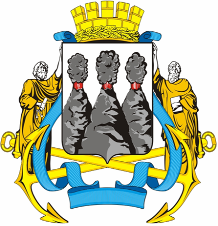 ГОРОДСКАЯ ДУМА ПЕТРОПАВЛОВСК-КАМЧАТСКОГО ГОРОДСКОГО ОКРУГАот 22.02.2012 № 1385-р44-я сессияг.Петропавловск-КамчатскийО принятии решения о порядке осуществления муниципального земельного контроля на территории Петропавловск-Камчатского городского округаЗаместитель председателя Городской Думы Петропавловск-Камчатского городского округаЕ.И. ЧистовГОРОДСКАЯ ДУМА ПЕТРОПАВЛОВСК-КАМЧАТСКОГО ГОРОДСКОГО ОКРУГАГлаваПетропавловск-Камчатскогогородского округа                     В.А. Семчев1.Порядковый номер проводимой проверки2.Фамилия и инициалы физического лица, в отношении которого проводится проверка3.Адрес проверяемого земельного участка, кадастровый номер земельного участка (если имеется)4.Общая площадь проверяемого земельного участка в квадратных метрах5.Номер и дата направления на проведение проверки6.Дата составления и номер акта проверки, дата его вручения физическому лицу или его представителю7.Краткое содержание выявленного нарушения условий использования земель8.Действия по устранению выявленных нарушений, с указанием дат и результатов9.Иные необходимые сведения